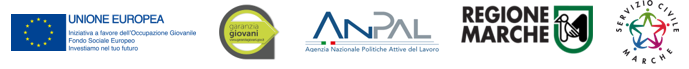 Alla Regione Marche
Servizio Politiche Sociali e Sport
Ufficio per il Servizio CivileOggetto: Bando SERVIZIO CIVILE REGIONALE – Nuova Garanzia Giovani: Misura 6    Comunicazione rinuncia/interruzione e richiesta subentro Si comunica la rinuncia/interruzione e il subentro al servizio civile dei seguenti volontari:Si allegano:lettera di rinuncia/interruzione del volontario/i.eventuale accettazione al cambio sedePer qualsiasi chiarimento è possibile contattare direttamente __________________________ (inserire Nominativo e recapito di un referente dell’Ente), Cordiali saluti.Firma del Responsabile/Referente
dell’ente Codice sede di servizioRinuncia/InterruzioneData fine servizioSubentroNoteGG2021___NOME COGNOME
CODICE FISCALECOD. VOLONTARIOPer le rinunce indicare “RINUNCIA”  Per le interruzioni indicare l’ultimo giorno di servizioNOME COGNOME
CODICE FISCALECOD. VOLONTARIOIndicare eventuali cambi sede 